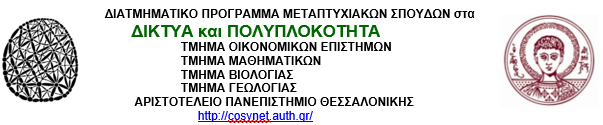 Α Ν Α Κ Ο Ι Ν Ω Σ ΗΠαρουσίαση Διπλωματικής ΕργασίαςΧρόνος: Τριτη 2 Μαρτίου 2021, ώρα 16:00Χώρος: Ιστοτοπος με σύνδεσμο: 
https://authgr.zoom.us/j/97089010178?pwd=Zmo1RzdKWXRLOUVZQU1jWVV6ZzFxUT09ΗμερομηνιαΤίτλος  Εργασίας Φοιτητης3-μελής Επιτροπή2021-03-02Αξιολογηση Αλγοριθμων Ανιχνευσης Κοινοτητων σε Κατευθυνομενους Γραφους με Μεθοδους από την Θεωρια ΠληροφοριαςEvaluation of information-theoreticalgorithms for community detection indirected graphsΣωτηρης ΚαραβαρσαμηςΑντωνίου Ι. Μωυσιαδης Π.Καραγιαννης Β.